CURRICULUM VITAEPERSONAL DETAILSName                  :Vivon E-mail address  : vivon.381927@2freemail.com Nationality          : Kenyan	Sex                      : FemaleStatus                  : SingleVisit Status         :Visit VisaPERSONAL DETAILSName                  :Vivon E-mail address  : vivon.381927@2freemail.com Nationality          : Kenyan	Sex                      : FemaleStatus                  : SingleVisit Status         :Visit Visa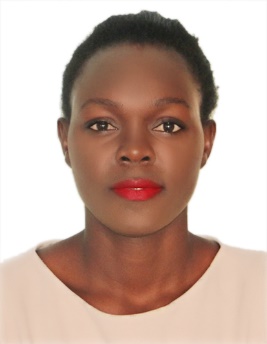 CAREER PROFILE: I am a self motivated, hardworking and energetic, looking to find work within any sector. I work effectively both within a team and individually. I believe that I will be an invaluable asset to any organisation giving my experience, dedication and the great pride that I take in my work.WORK EXPERIENCEJan 2018- March 2018: Acquisition Assistant at Dukamall, NairobiResponsibilitiesMonitor the performance of the websiteSigning up vendors and uploading their products to the websiteReceive the order and check the whether the order received is in good conditionCommunicate the requirements to vendorsAQUIRED SKILLSStrong team player and individuallyGood relationship with clientsAlways polite and helpful Improved communication skillsOrganization and time management   Accuracy and Attention to detailJan 2016-Dec 2017: Customer Care Agent at Safaricom, NairobiResponsibilitiesDoing M-pesa transactions of sending and withdrawing money for clients.Enrolling and registering clients to use the Mpesa services. Greeting customers when entering and when leaving the establishmentResolved customers complaints, guide them and provide relevant informationRecording all money received and paid out Under taking till balancing and administrative activities in efficient mannerBanking a large volume of cheques, issuing change, receipts and refundsKeep records of transactionsCount money in cash drawers at the beginning and end of shifts to ensure that amounts are correct and that there is adequate changeEnsure pricing is correctEnsured all the working areas are cleanTrained new employees  ACQUIRED SKILLSImproved communication skills as I had to interact with clients from diverse background and attend to their needs. Improved customer serviceTime managementFlexibility through multitasking Friendliness Able to work with minimal supervision thus became more accountable and responsible at the work environment.Developed telephone EtiquetteEDUCATIONAL BACKGROUNDDiploma in Clearing and Forwarding:  Beams International Training College, Kenya, 2015Kenya Certificate of Secondary Education:  Otok Mixed Secondary School, Kenya, 2013Kenya Certificate of Primary Education:  Pier Got Primary School, KenyaINTEREST AND HOBBIES:Traveling Making new friendsSportsSKILLS:Ability to multitask and beat deadlinesTeam playerEffective Communication skillsTime managementAdaptabilitySensitive to others needsREFEREES:Available upon request.CAREER PROFILE: I am a self motivated, hardworking and energetic, looking to find work within any sector. I work effectively both within a team and individually. I believe that I will be an invaluable asset to any organisation giving my experience, dedication and the great pride that I take in my work.WORK EXPERIENCEJan 2018- March 2018: Acquisition Assistant at Dukamall, NairobiResponsibilitiesMonitor the performance of the websiteSigning up vendors and uploading their products to the websiteReceive the order and check the whether the order received is in good conditionCommunicate the requirements to vendorsAQUIRED SKILLSStrong team player and individuallyGood relationship with clientsAlways polite and helpful Improved communication skillsOrganization and time management   Accuracy and Attention to detailJan 2016-Dec 2017: Customer Care Agent at Safaricom, NairobiResponsibilitiesDoing M-pesa transactions of sending and withdrawing money for clients.Enrolling and registering clients to use the Mpesa services. Greeting customers when entering and when leaving the establishmentResolved customers complaints, guide them and provide relevant informationRecording all money received and paid out Under taking till balancing and administrative activities in efficient mannerBanking a large volume of cheques, issuing change, receipts and refundsKeep records of transactionsCount money in cash drawers at the beginning and end of shifts to ensure that amounts are correct and that there is adequate changeEnsure pricing is correctEnsured all the working areas are cleanTrained new employees  ACQUIRED SKILLSImproved communication skills as I had to interact with clients from diverse background and attend to their needs. Improved customer serviceTime managementFlexibility through multitasking Friendliness Able to work with minimal supervision thus became more accountable and responsible at the work environment.Developed telephone EtiquetteEDUCATIONAL BACKGROUNDDiploma in Clearing and Forwarding:  Beams International Training College, Kenya, 2015Kenya Certificate of Secondary Education:  Otok Mixed Secondary School, Kenya, 2013Kenya Certificate of Primary Education:  Pier Got Primary School, KenyaINTEREST AND HOBBIES:Traveling Making new friendsSportsSKILLS:Ability to multitask and beat deadlinesTeam playerEffective Communication skillsTime managementAdaptabilitySensitive to others needsREFEREES:Available upon request.CAREER PROFILE: I am a self motivated, hardworking and energetic, looking to find work within any sector. I work effectively both within a team and individually. I believe that I will be an invaluable asset to any organisation giving my experience, dedication and the great pride that I take in my work.WORK EXPERIENCEJan 2018- March 2018: Acquisition Assistant at Dukamall, NairobiResponsibilitiesMonitor the performance of the websiteSigning up vendors and uploading their products to the websiteReceive the order and check the whether the order received is in good conditionCommunicate the requirements to vendorsAQUIRED SKILLSStrong team player and individuallyGood relationship with clientsAlways polite and helpful Improved communication skillsOrganization and time management   Accuracy and Attention to detailJan 2016-Dec 2017: Customer Care Agent at Safaricom, NairobiResponsibilitiesDoing M-pesa transactions of sending and withdrawing money for clients.Enrolling and registering clients to use the Mpesa services. Greeting customers when entering and when leaving the establishmentResolved customers complaints, guide them and provide relevant informationRecording all money received and paid out Under taking till balancing and administrative activities in efficient mannerBanking a large volume of cheques, issuing change, receipts and refundsKeep records of transactionsCount money in cash drawers at the beginning and end of shifts to ensure that amounts are correct and that there is adequate changeEnsure pricing is correctEnsured all the working areas are cleanTrained new employees  ACQUIRED SKILLSImproved communication skills as I had to interact with clients from diverse background and attend to their needs. Improved customer serviceTime managementFlexibility through multitasking Friendliness Able to work with minimal supervision thus became more accountable and responsible at the work environment.Developed telephone EtiquetteEDUCATIONAL BACKGROUNDDiploma in Clearing and Forwarding:  Beams International Training College, Kenya, 2015Kenya Certificate of Secondary Education:  Otok Mixed Secondary School, Kenya, 2013Kenya Certificate of Primary Education:  Pier Got Primary School, KenyaINTEREST AND HOBBIES:Traveling Making new friendsSportsSKILLS:Ability to multitask and beat deadlinesTeam playerEffective Communication skillsTime managementAdaptabilitySensitive to others needsREFEREES:Available upon request.